    Use the lines to practise writing senteces with the sound of the day.                                                                                         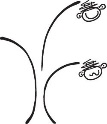 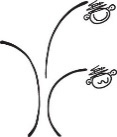 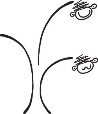 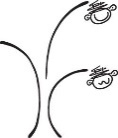 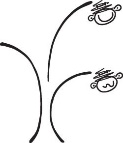 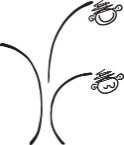 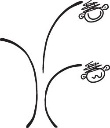 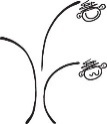 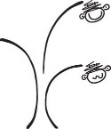 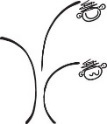 